沈阳市第二十八中期中测试高一历史满分：100分    考试时间：50分钟第Ⅰ卷(选择题，共60分)选择题（共30小题，每小题2分，共60分）1、《诗经·卫风》：“瞻彼淇奥，绿竹猗猗”，可知上古中原地区产有竹子。史书记载：隋唐时期，在现今河南、陕西等地设有管理竹园的竹监司；到了宋代，仅凤翔（属陕西）设有监司；明初，黄河以北，已不见竹子大量种植。上述记载，最能印证历史上的哪一现象或变迁（    ）A、竹子在人民生活中的重要性       B、东周到明代初年的气候变化C、政府对管理竹子种植的重视       D、东周到明代的经济变化2、宗法制的实行，西周形成一个庞大的宗族网。按宗法制的规定，下列在相关范围内一定能成为大宗的是（    ）                                                ①周王室：周王正妻所生之子     ②周王室：周王嫡长子、嫡长孙    ③诸侯国：诸侯嫡长子、嫡长孙   ④卿大夫封地：卿大夫嫡长子、嫡长孙A.①②③④     B.①②③      C.①③④        D.②③④3、唐代吴兢所撰《贞观政要·论封建》记载：“贞观十一年，太宗以周封子弟，八百余年，秦罢诸侯，二世而灭……封建亲贤，当是子孙长久之道”，对这则史料评述正确的是（    ）A、唐太宗认为实行分封制是西周统治长久的原因之一B、唐太宗认为秦帝王暴政是秦灭亡的重要原因C、唐太宗对实行分封制持批评态度D、唐太宗所论“封建”指的是郡县制度4、鼎被视为传国重器、国家和权力的象征，鼎又是旌功记绩的礼器。周代的国君或王公大臣在重大庆典或接受赏赐时都要铸鼎，以记载盛况,这种礼俗至今仍然有一定影响。周礼记载：“天子用九鼎”，但考古人员在春秋时期的诸侯墓中发现也有九鼎，这说明当时（    ）A．诸侯争霸，胜者为王             B．分封制崩溃，周王室衰微C．尊王攘夷，号令诸侯             D．大国诸侯饮马黄河，问鼎中原5、有学者把先秦到秦汉的历史列为“方国——王国——帝国”。（“方国”就是活动在一定区域，以血缘为纽带牢固的部落集团）这一变化反映的主要问题是（     ）A、最高统治者开始建立皇帝制             B、周边王朝完全臣服于秦汉王朝C、统一的多民族中央集权国家形成         D、中央王朝统治范围极大扩张6、“偃说上曰：‘古者诸侯不过百里，强弱之形易制。今诸侯或连城数十，地方千里，缓则骄奢易为淫乱，急则阻其强而合从以逆京师。…今诸侯子弟或十数，而适嗣代立，余虽骨肉，无尺寸地封， 则仁孝之道不宣。愿陛下令诸侯得推恩分子弟，以地侯之。彼人人喜得所愿，上以德施，实分其国，不削而稍弱矣。’于是上从其计。”《汉书•主父偃传》中的这一记载可以反映出汉初（  ） A．发展社会经济的尝试          B．缓和阶级矛盾的举措 C．解决王国问题的努力          D．解除边疆危机的设想 7、按照唐代有关兵役法规定，男子二十一岁为成丁，开始服兵役，六十岁免兵役。有一次简点使右仆射（丞相）封德彝等人要把当年征兵范围扩大到十八岁，虽然唐太宗已同意，诏敕也已草成，但受到魏征的坚决抵制。“敕三四出”，魏征拒不署敕，严词反驳唐太宗说：“竭泽而渔，非不得渔，明年无渔。”最终此提案没有通过，由此可以看出（   ）A、当时魏征供职于门下省           B、中书省草拟的诏敕超越其部门的权限C、当时唐朝已具备君主立宪制的特征 D、体现了三权分立、制衡的原则8、元朝赵大麟说：“今立行省于外，维持错综，众建其官，有诸侯之镇而无诸侯之权，可谓于审力之行矣。”材料表明元代设置行省制为了（   ）A、拓宽选官渠道，扩大统治区域     B、分割官员权力，牵制地方重臣C、管辖边疆地区，提高行政效率     D、削弱地方割据，减少财政开支9、资料甲：“在每州设置大中正，郡县设小中正，中正官以在中央任官的本处人充任。郡县中正官评定本地人的等第，作为政府用人授官的准则。”资料乙：“为摧毁门阀，拔擢人才，故特准士人自行报名，参加策试，及第者得任官职。”资料丙：“令天下郡国每年举孝子、廉吏各一人；孝廉之举，遂成定制。”资料丁：“题目囿于四书五经，文章须依八股形式，造成士人只读闱墨制义的风气。”上述四段材料，是中国历代选拔官僚的方法，请依实施时间的先后顺序排列正确的是（     ）A、甲乙丙丁      B、甲丙乙丁      C、丙甲乙丁      D、乙丁丙甲10、“太宗命曹彬取幽州，而丞相李昉等不知。其伐辽，一日内六诏枢密院计议而中书不预闻。”（钱穆《国史大纲》）这说明当时（     ）A、军事行动保密性强               B、政府执政效率较高C、吏治混乱职责不明               D、相权受到较大削弱11、钱穆在《国史大纲》中写道：“中国政治之长进，即在政府渐渐脱离王室而独立化，王室代表贵族特权之世袭，政府代表平民合理之进退，而宰相为政府领袖，君权、相权，互为节制。”下列与作者观点相背离的朝代是（    ）A、秦、汉        B、隋、唐        C、宋、元        D、明、清12、雅典民主制为后世民主政治的发展提供了宝贵的经验，这主要体现在①差额选举制 ②任期制 ③议会制 ④比例代表制（  ） A．①②③④         B．①②③       C．①③④      D．②③④13、倒霉的雅典公民帕帕迪在参加无数次抽签后,终于如愿以偿地抽中了黄豆而不是黑豆,他成为民众法庭6000名审判员中的一名。这一现象反映了雅典民主政治的特点是（    ） A.任期制        B.代议制         C.任人唯贤       D.轮番而治14、马克思指出：在古希腊“周期性的殖民是社会制度的一个固定环节”，为了保存自己的文明，“唯一的出路就是强迫移民”。造成这一现象的最主要原因是 （    ）A、原始遗风与城邦政治               B、民族传统与思想认识C、地理环境与生产方式               D、生活方式与文化习俗15、在雅典的民主制下，下列事情可能发生的是 ①一个中国成年男子为躲避国内政治迫害来到雅典，取得了各种民主权利 ②公民德里希因为邻里纠纷而向公民大会申述 ③雅典的民主制激发了每个公民建设国家的积极性 ④公民沃尔默迪和妻子玛丽亚一起参加了公民大会（   ） A．①②③         B．②③         C．②         D．③④ 16、2008年美国总统初选中奥巴马成为民主党总统正式候选人。他曾在哈佛大学学习法律，假如奥巴马是古罗马的一位执政法官，遇到以下案子时，他判为合法的是①一个奴隶为他的主人工作了20年后，要求主人给予他自由，他的主人却不答应 ②某自由民要求他女儿在家从父、出嫁从夫、老来从子 ③某平民擅自将他富裕的大儿子财产的一部分，分给了他的小儿子 ④一个拥有100个奴隶的罗马贵族，在急需劳动力的收割季节，到市场上卖了20个奴隶（  ） A．①④           B．③④          C．②③          D．①②  17、116年的一天，罗马街头。长期定居罗马的小亚细亚(罗马帝国的一部分)商人艾哈迈德遭到当地一群无赖的哄抢。艾哈迈德立即投诉法庭。法庭很快开庭审理了此案，无赖们受到严惩。这一事件表明当时的罗马法律（  ） ①承认自由民的私有财产神圣不可侵犯 ②注重维护帝国的社会稳定 ③提倡自由民的法律面前人人平等 ④是帝国范围内的国际法 A.①②         B.①②④       C.①②③        D.①②③④ 18、古罗马的《民法大全》规定“宁可漏网一千，不可枉屈一人”，这反映了罗马法（   ） A.调解所有人的矛盾以维护统治 B.包含理性、证据、自由等自然法的精神 C.塑造了西方的宽容精神                D.主张重罪轻罚 下列关于罗马法的表述，正确的是：（    ）A.是从成文法开始形成和发展起来的　B.提倡全体社会成员在“法律面前人人平等”C.稳固了罗马奴隶主贵族阶级的统治　　D.是世界各国法制的基础20、据史料记载，古罗马时期一高利贷者对一欠债人的儿子（作为抵押品的债务奴隶）滥施暴行，把他打得皮开肉绽。愤怒的群众汇集起来，一起跑进元老院，向元老们展示了这个少年被打伤的脊背，促使罗马元老院通过了废除债务奴隶的法案：“除犯有罪行等待交付罚款者外，不得拘留任何人或施以镣铐枷锁；债务人应以物品而不以人身作为借款之抵押品。”下列有关这段材料的表述正确的是（    ）A、罗马法的发展有利于缓和社会紧张程度B、奴隶的地位有所改善C、这一材料体现了公民法的实质D、奴隶的斗争推动了罗马法的完善21、西塞罗在其《论共和国》中对罗马法做了这样的阐述：“国家是人民的事业，可是人民……是指一个人群因服从共同的正义的法律和享受共同的利益造成的整体整合。国家的精神目的就是维护正义，物质目的就是保护私有财产。国家是人民为了正义和保护私有财产，通过协议建立起来的政治组织。”这种法治观包括(  )①法律是公共意志的体现②法律面前人人平等③重视法律程序④私有财产神圣不可侵犯A、②③④          B、①②③          C、①②④          D、①②③④22、钱乘旦先生认为，英国最符合“统一民族国家——建立专制王权——克服专制王权”这一进入现代化的常规路径，走得是最顺利的。英国在“克服专制王权”这一环节上取得突破性进展的关键一步是(   ) A ．处死国王，建立共和国           B．“光荣革命”的胜利C．《权利法案》的颁布               D．两党制的形成 23、1832年英国议会改革被众多的历史学家称为“英国历史上最重要的事件”,对英国的历史进程产生了重大影响,成为英国资产阶级革命胜利一百多年后从传统社会向现代社会转变的界标。有人评论1832年英国议会改革法案时说：“英国比欧洲任何国家也许更接近于革命。”这主要是因为（  ） A.推翻了斯图亚特王朝的专制统治   B.工人阶级和下层群众获得了普选权   C.工业资产阶级在议会取得了更多席位，确保了资产阶级民主政体的稳定   D.明确规定了限制国王的条款      24、1787年制定并于1789年批准生效的美利坚合众国联邦宪法。是世界上第一部比较完整的资产阶级成文宪法。它奠定了美国政治制度的法律基础,制定后多年来附有26条修正案,迄今继续生效。下列有关美国1787年宪法的评述，正确的是（     ） ①体现了孟德斯鸠的分权理论  ②体现了中央集权的原则  ③反映了州权至上的精神 ④体现了民主和分权权衡的原则  A．①②③           B．①②④          C．①③④        D．①②③④   25、下面是近代法德两国政体的比较，表中数字处填写的内容应分别是(    ) A．总统、世袭、皇帝   B．总统、世袭、宰相 C．总统、选举、皇帝   D．总统、选举、宰相26、以下有关的表述正确的是（   ）    A.英国女王有立法权        B.法国总统有与议会共创建法律之权，还可连选连任C.德国议会可以弹劾皇帝    		 D.美国总统可以解散国会27、威廉·李卜克内西：“你如果想了解德国，就必须抓住这样一个事实：德国，特别是普鲁士，是一个倒立着的金字塔。牢牢埋在地里的塔尖是普鲁士士兵头盔上的尖铁，一切都是由它托着。”此话反映了（   ）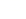 ①德意志的军国主义特色②军队在德意志帝国中的重要地位③德意志的专制主义色彩  ④军国主义思想对人民群众的影响A、①②        B、②③        C、①③        D、③④28、独立之初的美国名义上是一个国家，但实际上是十三个州的松散联盟。华盛顿曾比喻邦联就如同当时美国是“用沙子拧成的绳子”。华盛顿这样的比喻主要是针对（     ）A、独立初的各邦联出现不团结、常内讧的现象B、邦联政府是有名无实的空架子，缺乏统治各州的法律C、独立后存在南方奴隶制经济和北方资本主义经济两种类型D、《独立宣言》本身就是以13州的名义发布的，而非邦联29、以民族为支撑的国家把自己的疆域封闭起来，致力于自身的发展，原先基督教的大世界消失了。那些已经形成民族国家的地区在时代竞争中占据优势，原因是主权国家比分散的领地有更大的凝聚力和竞争力。西欧国家现代化起步的时间相差很大，其主要原因就是民族国家形成的时间先后不一。由此可知，德意志国家的现代化之所以姗姗来迟，其原因主要是（     ）A、资产阶级代议制确立较晚            B、错过两次工业革命的机遇C、长期没有解决统一的问题            D、普鲁士拥有专制主义传统30、《试论法国政治民主化的道路及启示》中分析道：“（近代）法国人民曾先后信仰过人权理论、立宪制度、共和主义、恐怖统治、宽容政策，并为此流血战斗，付出极大代价。但是革命发展的太快，以致人们一早起来就会发现世界变了样，革命消化不了它所吞噬的旧世界。”这一分析试图（    ）A、揭示法国民主政治曲折发展的原因B、说明法国没有实行民主政治的基础C、强调坚定的信仰对大革命的重要性D、肯定法国大革命对社会的成功改造第Ⅱ卷（主观题，共40分）31、（16分）十八大强调廉政建设，中国古代很早就有廉政制度。阅读下列材料，回答问题。材料：秦朝建立了自上而下的比较系统的监察机构，并将这个机构完全置于皇帝的直接掌控之下。秦朝中央监察机构称为御史大夫寺，其最高首脑是御史大夫。御史大夫位居三公之尊，是副丞相，主要职责就是统率监察百官……御史大夫之下设副职御史丞、御史中丞各一人，统率众多御使。御使一部分在中央负责日常监察工作，另一部分常驻地方郡一级机构，负责对郡县两级官员的监察，又称监御使、监察使，或简称郡监。这样，中央和地方官员莫不在监察机构的监控之下。秦朝建立了独立于行政系统之外的垂直监察系统，这个系统直接向皇帝负责。——单伟华、赖红卫、张相军《中国廉政文化史》⑴根据材料并结合所学知识，概括秦朝的监察制度主要特点（6分），试分析其出现的背景和目的。（6分）⑵你认为当今反腐倡廉应该吸取古代哪些经验教训？（4分）32、（24分）阅读下列材料，回答问题。 材料一 本宪法所授予之立法权，均属于由参议院与众议院组成之合众国国会…众议院以各州人民每两年所选举之议员组成…行政权属于美利坚合众国大总统。大总统之任期为四年，同任副总统之任期亦然，大总统与副总统，应依照下列手续选举之… 材料二 宪法规定，立法权归于由参议院和众议院组成的两院制议会。总统任期7年，是国家元首和军队的最高统帅…经参议院同意有权解散众议院。议会采取两院制，参议院通过间接选举产生，有权否决众议院通过的法律。 材料三 “凡未经议会同意，以国王权威停止法律或停止法律实施之僭越权力，为非法权力。”“凡未经议会准许，借口国王特权，为国王而征收，或供国王使用而征收金钱，超过议会准许之时限或方式者，皆为非法。”“议会议员之选举应是自由的。” 材料四 第12条：“皇帝有权召集、召开联邦议会和帝国议会，以及使议会延期或结束第15条：“由皇帝任命帝国首相。”第18条：“ (皇帝)有创制法律之权。” 上述四则材料分别出自欧美国家的什么政治文献？(12分) (2)以上材料反映了资本主义国家代议制的哪两种基本类型？(4分)对君主和议会的关系，材料三和材料四的规定有什么不同？(4分)(4)根据上述材料归纳，就多数国家而言，资产阶级代议制具有哪些特征？(4分)沈阳市第二十八中期中测试高一历史答案选择题（每题2分，共60分）二、主观题（共40分）31、⑴特点：①在中央设御史大夫，负责国家监察事务②在地方设监御史、监察使，监察郡县官吏③监察系统垂直独立于行政系统之外，直接向皇帝负责（6分）  背景：①秦朝建立了统一的中央集权的封建王朝②中央与地方、君权和相权矛盾一直存在目的：整顿吏治、削弱地方势力，巩固统治、维护社会稳定（6分）⑵教训：①加强廉政制度建设        ②保证官员正常合理的收入        ③廉政应以人为本，理性反腐（4分）32、(1)美国1787年宪法、1875年法兰西第三共和国宪法、英国《权利法案》、1871年德意志帝国宪法。 （12分）(2)基本类型：君主立宪制和民主共和制。（4分） (3)不同：英国国王是虚君(或虚位元首)，王权受到议会限制；德意志帝国皇帝权力巨大，议会受皇帝控制。（4分） (4)选举和议会立法。（4分）项目国家元首及产生方式国家元首任期政府首脑法国共和制 ①②任期制总统德国君主立宪制皇帝、世袭终身制③ 12345678910BDABCCABCD11121314151617181920DADCCADBCA21222324252627282930CCCBDBABCA